Observe e leia com atenção.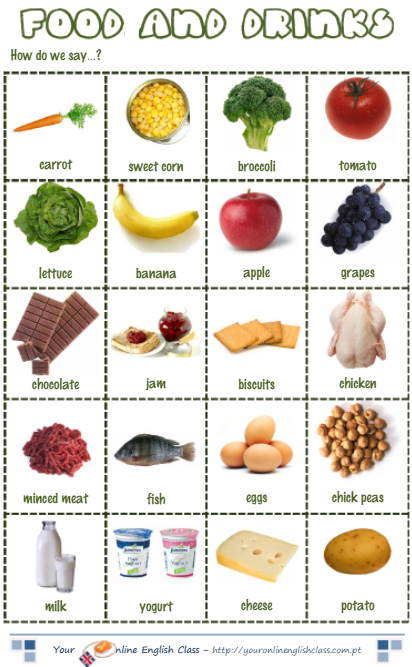 Ligue o nome do alimento e da bebida em inglês com a figura correta.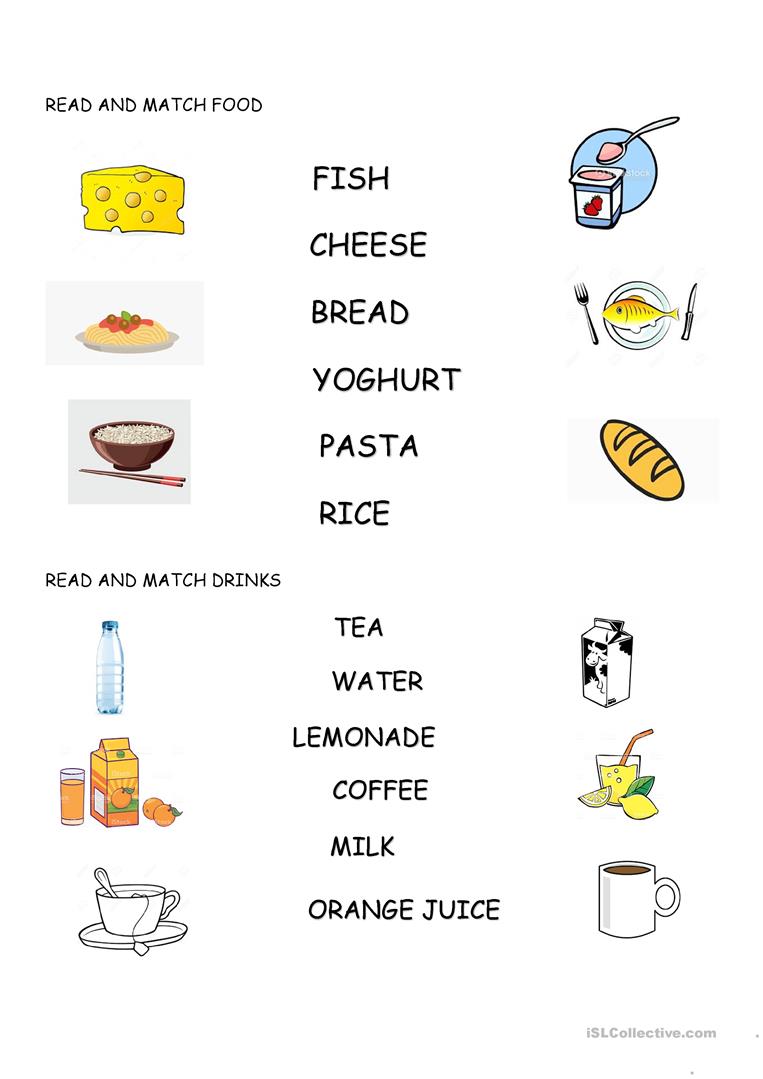 